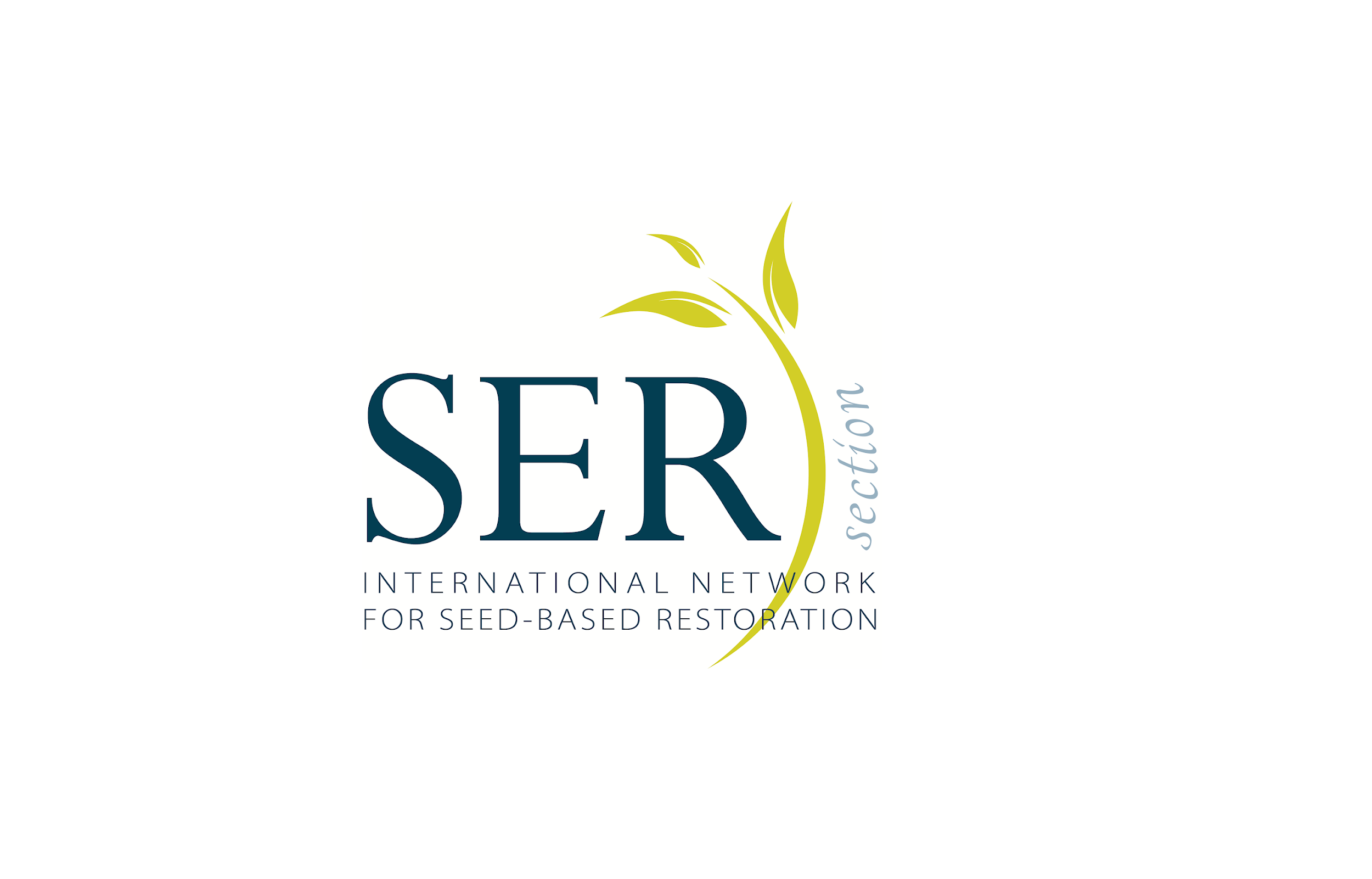 SER INSR Board: Call for Nominations Open: September 24th – October 20th, 2021The International Network for Seed-based Restoration is now accepting nominations for its upcoming Board election. The open positions are: Secretary, At-Large-Director#1, and At-Large-Director #2. The Nominations and Elections will be held by email and electronic form submission.   Key datesNomination period:24 September – 20 October 2021 (23:59 NUT (UTC/GMT-11)Voting period: 1 – 15 November 2021Election results announced: 20 November 2021Term start: 1 January 2022The mission of the INSR:The Section raises the profile for plant materials needs for ecosystem restoration efforts within SER. The section will help SER foster information and knowledge exchange on large-scale ecosystem restoration through SER’s various platforms and the following activities: Operate as a Section within the Society for Ecological Restoration to foster understanding and advancement of seed ecology, conservation, and seed-based restoration of degraded systems.  Advance public education, global policy, and awareness concerning seed-based solutions for restoration and the global need for native plant seed conservation and research.  Provide a forum for an interchange of ideas, approaches, case studies, and data developed relevant to planning, policy, and science as it relates to native seed biology, ecology, and seed-based restoration.  Support education, outreach, and research globally into seed-based solutions for restoration.Foster international collaboration to develop standards for native plant seed testing and regulation. Serve as an emergency expert panel equipped to address issues related to germplasm biodiversity conservation, native seed ecophysiology, seed farming, and seed-based restoration issues.INSR Board Positions The Board shall consist of the Section officers and a minimum of two at-large directors. The Board may change the number of directors elected at-large as necessary to accommodate any change in the membership of the Section by a majority vote.All board members:Shall perform various and diverse activities as required by the Section in order to establish international collaborations and widening the networks of stakeholders; liaise with international experts and stakeholders to mediate knowledge exchange; represent the Section at regional, national and international meetings; contribute to drafting of documents and reports; draft and commission popular articles; prepare and procure communication materials; organise symposia at regional, national and international meetings.Specific duties of each office:Chair. Shall be the principal officer of the Section and shall in general supervise and have charge of all affairs of the Section, pursuant to the direction and oversight of the Board. Presides at all meetings of the Board and shall serve as Chair of the Board. Performs all duties incident to the office of Chair and such other duties as may be prescribed by the Board from time to time. In years for which INSR is provided a constituent representative position on the SER Board, the Chair shall run for election by INSR members to hold this constituent representative position. The Chair will accede to the role of past-chair upon expiration of a two (2) year term.  Chair-Elect. Assumes the duties of the Chair in the Chair’s absence and assumes other duties assigned by the Chair. Accedes to the position of Chair at the expiration of the Chair’s two (2) year term.  Treasurer. Handles financial matters of the Section, including oversight of fiscal health of the organization, assists with budgeting, and fundraising for Section operation.Secretary. Records the minutes of all meetings of the Board and membership; maintain such minutes in one (1) or more books provided for such purpose. Sees that all notices are duly given in accordance with the provisions of the bylaws of the Section or as required; authenticate records of the Section; and in general performs all of the duties incident to the office of Secretary and such other duties as from time to time may be assigned to him or her by the Chair or the Board.At-Large-Directors: Hold the same authority and similar responsibilities as other board members but may change their roles and duties if needed.Vacant Positions Each year, half of the Board positions are open for election. In the 2019 elections, those positions are:SecretaryAt-Large-Director #1 At-Large-Director #2INSR Board for 2022:Chair 					Nancy ShawChair-Elect				Simone PedriniSecretary 				Up for electionTreasurer 				Leah PrescottAt-Large-Director #1		Up for electionAt-Large-Director #2		Up for electionAt-Large-Director #3		Emma LadouceurAt-Large-Director #4		Karin KettenringAt-Large-Director #5		Danilo UrzedoPast Chair				Rob FiegenerRequirements Candidates must be SER and INSR members in good standing. Nomination Procedures To submit a nomination, send an email with “INSR 2021 BOARD NOMINATION” in the subject line and attach the 1) Nominee Details Form and 2) Nomination Form (to be completed by a proposer, a seconder and the nominee; all must be members in good standing of SER). Both forms are below. All nominations must be submitted to info@ser-insr.org by 23:59 NUT (UTC/GMT -11) of 20 October 2020. Nominations submitted after this time will not be eligible for candidacy. Eligibility of candidates will be verified by the SER Board. All eligible candidates shall be included on the election ballot. For more information or questions regarding the nomination process, please contact info@ser-insr.org Election Procedures Once nomination lists are finalised, voting will be conducted among INSR members via email and results announced via email. 2021 INSR Board Nominee Details FormTo be completed by the nominee. Nominee must be a member in good standing of INSR.  Send to info@ser-insr.org no later than 23:59 NUT (UTC/GMT -11) of 20 October 2021.Nominee Name:Nominee contact information (Business address, email, phone number) Board position (for which the nominee is running) Nominee affiliation  Brief list of relevant skills and area of expertise (50-word max)Bio-summary (100-word max) Explain your interest in joining the INSR board  (100-word max) 2021 INSR Board Nomination FormTo be completed by Proposer, Seconder, and Nominee. Proposer, Seconder and Nominee must be members in good standing of SER. Complete and send to info@ser-insr.org no later than 23:59 NUT (UTC/GMT -11) of 20 Octobber 2021.Proposer: I ____________, being a member in good standing of the Society for Ecological Restoration, propose: ___________ for the position of: _________ on the INSR board.______________________		           _____________________Email address or Signature  					DateSeconder: I ____________, being a member in good standing of the Society for Ecological Restoration, propose: _____________________ for the position of: _________ on the INSR board.______________________		           _____________________Email address or Signature  					DateNominee: I _______________, being a member in good standing of the Society for Ecological Restoration, nominate myself for the election to the INSR board for the position of: ______________ and would undertake this in accordance with the rules of the Society.______________________		           _____________________Email address or Signature  					DateAddress: email:phone: